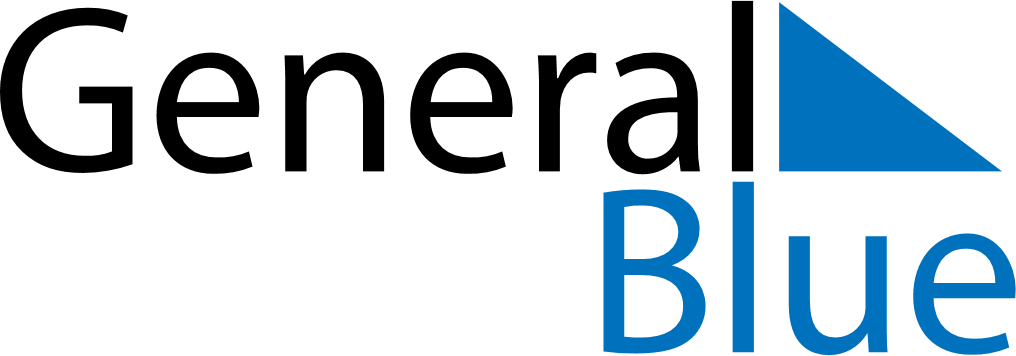 May 2026May 2026May 2026May 2026ChileChileChileSundayMondayTuesdayWednesdayThursdayFridayFridaySaturday112Labour DayLabour Day3456788910111213141515161718192021222223Navy Day242526272829293031